Page 223. Exercice 3.Sur la figure ci-dessous, les points T, A et I sont alignés ainsi que les points P, A et R.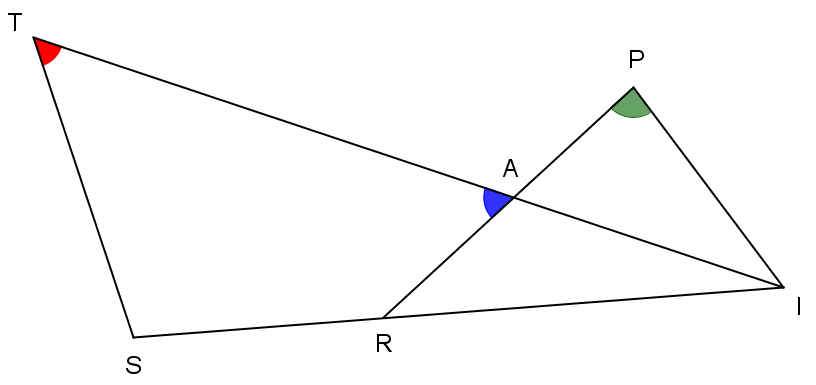 a. Pour chacun des angles colorés, donne toutes les façons différentes de le nommer.Angle rouge : Angle bleu :Angle vert : b. Nomme tous les angles ayant pour sommet I.